Turun perusopetuksen opetussuunnitelmaluku 13: Suomi toisena kielenä ja kirjallisuus vuosiluokilla 1-2Opetus vuosiluokilla 1-2: Koululaiseksi kasvaminen13.1 Siirtymä esiopetuksesta perusopetukseen sekä vuosiluokkien 1-2 tehtävä
Perusopetuksen kullakin vuosiluokkakokonaisuudella on yhteisten tehtävien lisäksi oma erityinen tehtävänsä. Sen hoitaminen edellyttää oppilaiden ikäkauden ja kehitysvaiheen huomioonottamista sekä huolenpitoa oppilaiden sujuvista ja turvallisista siirtymistä koulupolun nivelvaiheissa. Siirtymä esiopetuksesta perusopetukseenLapsen siirtyminen esiopetuksesta perusopetukseen edellyttää suunnitelmallista yhteistyötä esiopetuksen ja alkuopetuksen henkilöstön kesken. Tarvitaan oppimisympäristöjen, toimintatapojen ja ohjaavien asiakirjojen molemminpuolista tuntemista. Yhteistyö huoltajien kanssa ja keskinäisen luottamuksen rakentaminen on tärkeätä. Jokaisen lapsen tilanne, oppimisvalmiudet ja tarpeet otetaan huomioon. Lasten mahdollisesti tarvitsema oppimisen ja koulunkäynnin tuki turvataan koulun aloitusvaiheessa ja tarkistetaan aamu- ja iltapäivätoimintaan tai kerhotoimintaan osallistumisen tarpeet ja mahdollisuudet. Lapsia kannustetaan olemaan ylpeitä esiopetuksen aikana opituista taidoista. Heitä rohkaistaan liittymään uuteen ryhmään ja toimimaan uudessa ympäristössä kohtaamiensa aikuisten kanssa.Vuosiluokat 1-2: Koululaiseksi kasvaminenVuosiluokkien 1-2 opetuksessa otetaan huomioon esiopetuksen ja sitä edeltäneen varhaiskasvatuksen antamat valmiudet. Vuosiluokkien 1-2 erityisenä tehtävänä on luoda perusta oppilaiden myönteiselle käsitykselle itsestä oppijana ja koululaisena sekä kehittää valmiuksia myöhempää työskentelyä ja oppimista varten. Perusopetuksen alussa jokaisen oppilaan edistymisen huolellinen seuranta on erityisen tärkeää, jotta voidaan huolehtia siitä, että oppilaalla on edellytykset opinnoissa etenemiseen. On tärkeätä, että jokainen oppilas saa rohkaisevaa palautetta ja tilaisuuksia uusien asioiden oppimisesta nouseville ilon ja onnistumisen kokemuksille. Oppilaita kannustetaan tuomaan esiin kiinnostuksen kohteensa ja löytämään uusia. Opetus suunnitellaan riittävän haasteelliseksi kunkin oppilaan tarpeita ajatellen. Koulussa ei sallita minkäänlaista kiusaamista eikä syrjivää käyttäytymistä. Oppilaita ohjataan yhdessä toimimiseen, omatoimisuuteen ja vastuunottoon omista koulutehtävistä.  Kielellisten, sosiaalisten sekä motoristen taitojen ja muistin kehittymiseen samoin kuin kunkin omaan kehitysrytmiin kiinnitetään erityistä huomiota. Tavoitteena on, että kehitykseen ja oppimiseen liittyvät vaikeudet tunnistetaan varhain ja tuki annetaan oikea-aikaisesti.  Työtavoissa korostuvat havainnollisuus ja toiminnallisuus, leikki ja pelillisyys sekä mielikuvitus ja tarinallisuus. Koulun aloitusta ja koululaiseksi kasvamista tuetaan yhdessä kotien kanssa. Esiopetuksen oppimiskokonaisuudet muuttuvat vuosiluokilla 1-2 oppiaineiksi, mutta opetus voi olla edelleen pääosin eheytettyä. Oppilaiden omatoimisuutta, yhdessä tekemisen taitoja sekä asioiden välisten yhteyksien ymmärtämistä edistetään toteuttamalla luvun 4 mukaisia monialaisia oppimiskokonaisuuksia. Tällöin tarjoutuu myös enemmän tilaisuuksia yhteistyöhön niin esiopetuksen kuin ylempien vuosiluokkien kanssa.Vuosiluokkien 2 ja 3 välinen siirtymävaiheSiirtymävaiheessa on tärkeä varmistaa opiskelun edellyttämien perustaitojen hallinta ja tukea kunkin oppilaan itseluottamusta koululaisena. Oppilaita tuetaan erityisesti lukemisen, kirjoittamisen sekä matematiikan valmiuksissa ja opiskelutaidoissa. Myös itsenäisen ja ryhmässä työskentelyn taitojen vahvistaminen sekä vastuullisuuteen oppiminen tulevat entistä tärkeämmiksi. Oppilaille ja huoltajille annetaan tietoa koulun tarjoamasta kieliohjelmasta ja opintojen järjestelyistä, alkavista uusista oppiaineista sekä mahdollisista valinnaisista tai vapaaehtoisista opinnoista. Heidän kanssaan pohditaan opiskelun asettamia vaatimuksia ja mahdollisesti uuteen ryhmään liittymistä. Lain edellyttämä erityisen tuen päätöksen tarkistaminen tehdään ennen kolmannen vuosiluokan opintojen alkamista. 13.2 Laaja-alainen osaaminen vuosiluokilla 1-2
Laaja-alaisen osaamisen yleistavoitteet on määritelty luvussa 3. Tässä kuvataan, mitkä tavoitenäkökulmat painottuvat vuosiluokilla 1-2. Laaja-alaisen osaamisen perusta luodaan esiopetuksessa ja sitä edeltävässä varhaiskasvatuksessa sekä perusopetuksen ensimmäisten vuosien aikana. Tavoitteena on, että oppilaan osaamisen kehittyminen vahvistaa edellytyksiä itsensä tuntemiseen ja arvostamiseen, oman identiteetin muotoutumiseen sekä kestävään elämäntapaan. Alusta lähtien on tärkeätä, että koulu tarjoaa jokaiselle oppilaalle vuorovaikutteisen ja kannustavan yhteisön, jossa oppilas voi tuntea tulevansa kuulluksi, nähdyksi ja arvostetuksi. Kestävään elämäntapaan koulu kasvattaa eniten omalla esimerkillään. Kestävän elämäntavan edistämisessä korostuvat erityisesti yhdessä toimimisen taidot, lähiyhteisön kulttuurisen monimuotoisuuden havainnoiminen sekä luonnossa liikkuminen ja luontosuhteen vahvistaminen.Ajattelu ja oppimaan oppiminen (L1)Työskentelyn lähtökohtana ovat oppilaiden omat kokemukset, havainnot ja kysymykset. Ihmettelylle, oivaltamiselle, uuden löytämiselle ja keksimiselle, mielikuvitukselle sekä oppimisen ilolle on tilaa. Oppilaita kannustetaan kysymään ja kuuntelemaan, tekemään tarkkoja havaintoja, etsimään tietoa sekä tuottamaan ja kehittelemään yhdessä ideoita ja esittämään työnsä tuloksia. Ikäkaudelle sopivien ongelmanratkaisu- ja tutkimustehtävien avulla viritetään uteliaisuutta ja kiinnostusta ympäröivän maailman ilmiöitä kohtaan sekä vahvistetaan taitoa jäsentää, nimetä ja kuvailla ympäristöä. Oppilaita rohkaistaan myös kyseenalaistamaan havaitsemiaan asioita ja huomaamaan, että tieto voi olla joskus ristiriitaista ja epäselvää. Oman ja yhteisen työn suunnittelemista, tavoitteiden asettamista ja työskentelyn arviointia harjoitellaan. Yhdessä pohditaan, milloin työssä on onnistuttu ja mistä sen tietää. Oppilaita ohjataan havaitsemaan edistymistään, tunnistamaan omat vahvuutensa oppijoina ja iloitsemaan onnistumisistaan. Heidän kanssaan keskustellaan opintoihin liittyvistä mahdollisista valinnoista ja autetaan ymmärtämään erilaisten vaihtoehtojen merkitys. Monipuolinen liikkuminen ja motoriset harjoitukset tukevat ajattelun kehittymistä ja oppimista. Muistin, mielikuvituksen sekä eettisen ja esteettisen ajattelun kehittymistä tuetaan satujen ja tarinoiden, pelien, lorujen, laulujen ja leikkien, taiteen eri muotojen sekä monipuolisen vuorovaikutuksen avulla. Kulttuurinen osaaminen, vuorovaikutus ja ilmaisu (L2)  Oppilaita rohkaistaan ja ohjataan myönteiseen vuorovaikutukseen ja yhteistyöhön. Oppitunnit, juhlat, leikit, pelit, ruokailuhetket sekä yhteistyö koulussa ja koulun ulkopuolella tarjoavat tilaisuuksia harjoitella toimimista monenlaisten ihmisten kanssa. Oppilaita kohdellaan arvostavasti ja ohjataan ystävällisyyteen ja hyviin tapoihin.Oppilaita ohjataan arvostamaan oman perheensä ja yhteisönsä sekä muiden perinteitä ja tapoja. Koulutyössä tutustutaan läheiseen kulttuuriympäristöön sekä sen kulttuuriseen monimuotoisuuteen. Oppilaille avataan mahdollisuuksia tutustua kulttuuriperintöön sekä taiteeseen ja muuhun kulttuuritarjontaan ja saada kokemuksia myös kansainvälisyydestä. Tärkeätä on pohtia yhdessä, miten omaan ympäristöön ja sen kulttuuriin voi vaikuttaa. Oppilaat oppivat tuntemaan Lapsen oikeuksien sopimuksen pääperiaatteet ja pohtivat, mitä ne tarkoittavat heidän elämässään ja toiminnassaan. Koulutyössä oppilaat voivat ilmaista itseään ja itselleen merkityksellisiä asioita monipuolisia esittämisen tapoja käyttäen. Oppilaita kannustetaan nauttimaan käden ja koko kehon taitojen kehittymisestä ja harjoittelemaan monenlaista esiintymistä. Mielikuvitus, kekseliäisyys ja ilmaisutaidot kehittyvät muun muassa leikkien, seikkailujen, musiikin, draaman, saduttamisen, mediaesitysten, kuvallisen ja käsityöllisen ilmaisun sekä rakentelun ja muiden käden töiden keinoin.Itsestä huolehtiminen ja arjen taidot (L3)Koulun aloittaminen edellyttää uudenlaisia itsestä huolehtimisen taitoja ja itsenäisyyden lisääntymistä. Koulutyöhön kuuluu oppilaiden ikäkaudelle sopivista vastuutehtävistä huolehtiminen luokka- ja kouluyhteisössä. Yhteisten pelisääntöjen, hyvien tapojen sekä kannustavan palautteen merkitys korostuu. Oppilaita ohjataan hahmottamaan aikaan ja paikkaan liittyviä käsitteitä ja niiden käytännön merkitystä. He harjoittelevat omien tunteiden tunnistamista ja ilmaisemista ja esimerkiksi leikkien ja draaman avulla kehittävät tunnetaitojaan. Koulussa opitaan omaan ja yhteiseen hyvinvointiin, turvallisuuteen ja arjen sujumiseen liittyviä perusasioita. Huomiota kiinnitetään itsenäiseen ja turvalliseen liikkumiseen lähiympäristössä, turva- ja suojavälineiden käyttöön sekä omien tietojen ja taitojen kehittämiseen kävelijänä ja pyöräilijänä. Myös erilaisissa vaaratilanteissa tarvittavan toiminnan ja avun hakemisen taitoja harjoitellaan. Oppilaiden kanssa tutkitaan arjen teknologiaa ja sen merkitystä päivittäisessä elämässä sekä opitaan, mitä teknisten laitteiden turvallinen käyttö edellyttää. Oppilaiden muotoutuvista kulutustottumuksista keskustellaan, opitaan tarkastelemaan mainontaa ja median vaikutuksia sekä pohditaan mahdollisuuksia oman rahankäytön suunnitteluun. Oppilaita ohjataan kriittiseen kuluttajuuteen ja mietitään, mitä taloudellisuus, kohtuullisuus ja ympäristön huomioon ottaminen tarkoittavat kuluttajan valinnoissa ja mitä ne merkitsevät omassa toiminnassa. Monilukutaito (L4)Oppilaita ohjataan monilukutaitoisiksi, monenlaisten, ikäkaudelle ominaisten tekstien tulkitsijoiksi, tuottajiksi ja arvioijiksi. Teksteillä tarkoitetaan tässä sanallisten, kuvallisten, auditiivisten, numeeristen ja kinesteettisten symbolijärjestelmien sekä näiden yhdistelmien avulla ilmaistua tai ilmenevää tietoa. Monilukutaidon kehittymistä tuetaan perustamalla opetus moniaistisuudelle, kokonaisvaltaisuudelle ja ilmiökeskeisyydelle.  Oppilaita kannustetaan käyttämään ja tuottamaan erilaisia tekstejä, nauttimaan niistä sekä ilmaisemaan itseään niiden avulla. Kirjoitettujen tekstien perusluku- ja kirjoitustaito kehittyy ja sujuvoituu. Samoin kehittyy taito käsitellä arkeen liittyen numeerista informaatiota, kuten lukumäärien eroja. Oppilaita ohjataan kehittämään kuvanlukutaitoa kokeilemalla kuvallisia ilmaisutapoja sekä tarkastelemaan visuaalisen vaikuttamisen keinoja lähiympäristössä. Oppilaita ohjataan hankkimaan tietoa erilaisista lähteistä ja välittämään tietoa muille. Heitä ohjataan pohtimaan kuvitteellisen ja todellisen maailman suhdetta sekä myös sitä, että jokaisella tekstillä on tekijänsä ja tarkoituksensa. Näin opetuksessa tuetaan kriittisen ajattelun kehittymistä. Monilukutaitoiseksi kehittyäkseen oppilaat tarvitsevat sekä rikasta tekstiympäristöä että suojaavaa tukea median käytössä.  Opetuksessa käytetään ikäkauden tarpeisiin soveltuvia tekstejä, kuten lehtiä, kirjoja, pelejä, elokuvia ja musiikkia sekä monimuotoisen ympäristön havainnointia ja oppilaiden tekemiä ja valitsemia sisältöjä.  Tuottamisen taitoja kehitetään tulkitsemisen ja arvottamisen taitojen rinnalla. Oppilaille luodaan runsaasti tilaisuuksia kysyä ja ihmetellä, kertoa tarinoita, esittää näkemyksiään ja jakaa kokemuksiaan monenlaisia välineitä ja ilmaisun keinoja käyttäen.Tieto- ja viestintäteknologinen osaaminen (L5)Opetuksessa hyödynnetään esiopetuksen aikana ja koulun ulkopuolella oppilaille karttuneita tieto- ja viestintäteknologian (tvt) tietoja ja taitoja. Leikkiin perustuva työskentely on edelleen keskeistä. Tieto- ja viestintäteknologian perustaitoja harjoitellaan ja opitaan käyttämään niitä opiskelun välineinä. Samalla opitaan keskeistä käsitteistöä. Oppilaat pohtivat myös, mihin tarkoituksiin tieto- ja viestintäteknologiaa käytetään lähiympäristössä ja mikä sen merkitys on arjessa.Käytännön taidot ja oma tuottaminen: Koulutyössä harjoitellaan laitteiden, ohjelmistojen ja palveluiden käyttöä ja opetellaan niiden keskeisiä käyttö- ja toimintaperiaatteita. Samoin harjoitellaan näppäintaitoja sekä muita tekstin tuottamisen ja käsittelyn perustaitoja. Oppilaat saavat ja jakavat keskenään kokemuksia digitaalisen median parissa työskentelystä sekä ikäkaudelle sopivasta ohjelmoinnista. Pelillisyyttä hyödynnetään oppimisen edistäjänä. Vastuullinen ja turvallinen toiminta: Oppilaiden kanssa keskustellaan ja luodaan yhdessä tvt:n turvallisia käyttötapoja ja hyviä käytöstapoja. Huomiota kiinnitetään terveellisiin työasentoihin sekä sopivan pituisten työjaksojen merkitykseen hyvinvoinnille. Tiedonhallinta sekä tutkiva ja luova työskentely: Oppilaita opastetaan käyttämään keskeisiä hakupalveluita, kokeilemaan eri työvälineitä ja tekemään pienimuotoisia tiedonhankintatehtäviä eri aihepiireistä ja itseä kiinnostavista asioista. Heitä kannustetaan toteuttamaan tvt:n avulla ideoitaan yksin ja yhdessä toisten kanssa. Vuorovaikutus ja verkostoituminen: Oppilaat saavat kokemuksia oppimista tukevien yhteisöllisten palveluiden käytöstä ja harjoittelevat käyttämään tieto- ja viestintäteknologiaa erilaisissa vuorovaikutustilanteissa. Työelämätaidot ja yrittäjyys (L6)Koulutyössä oppilaat saavat monimuotoisia tilaisuuksia oppia työskentelemään yksin ja yhdessä toisten kanssa. Heitä ohjataan harjoittelemaan ryhmässä toimimista ja yhteistyötä, omien ideoiden sovittamista yhteen toisten kanssa sekä ikäkaudelle sopivaa vastuunkantoa. Oppilaita kannustetaan tutkimaan uusia asioita ja miettimään, missä itse on erityisen hyvä ja mitä voisi tehdä toisten hyväksi koulussa ja kotona. Heitä rohkaistaan toimimaan uusissa tilanteissa itseensä luottaen. Oppilaita opastetaan tutustumaan eri ammatteihin koulussa ja koulun ulkopuolella ja ymmärtämään niiden ja yleensä työn merkitys yhteiskunnassa, erityisesti perheiden arjen ja toimeentulon kannalta. Yhteistyö huoltajien ja koulun ulkopuolisten toimijoiden kanssa rikastaa työskentelyä. Osallistuminen, vaikuttaminen ja kestävän tulevaisuuden rakentaminen (L7)Ensimmäisestä luokasta lähtien oppilaat ovat mukana pohtimassa ja suunnittelemassa omaa opiskeluaan ja oman ryhmänsä työn tavoitteita ja toimintatapoja, työskentelytilojen järjestämistä ja viihtyisyyttä sekä ruokailuun, välitunteihin, juhliin ja retkiin sekä koulun muihin tapahtumiin liittyviä asioita. Oppilaiden kanssa keskustellaan, mitä oikeudenmukaisuus, yhdenvertaisuus ja vastavuoroisuus merkitsevät. Omien kokemusten kautta oppilaat tutustuvat demokraattisen toiminnan sääntöihin ja toteutumiseen käytännössä.  Oppilaat kuuluvat oppilaskuntaan ja voivat osallistua itseään koskevista asioista päättämiseen ikätasonsa ja edellytystensä mukaisesti. Oppilaiden kanssa pohditaan, mitä heille merkitsee oikeudenmukainen ja kestävä tulevaisuus omassa maassa ja maailmassa ja mitä he voivat itse tehdä sen puolesta.13.3. Paikallisesti päätettävät asiat
13.4 Oppiaineet vuosiluokilla 1-2Näissä opetussuunnitelman perusteissa oppiaineista määritellään tehtävä, tavoitteet ja tavoitteisiin liittyvät keskeiset sisältöalueet. Lisäksi määritellään tavoitteet, jotka koskevat oppimisympäristöihin ja työtapoihin sekä ohjaukseen, eriyttämiseen ja tukeen ja oppimisen arviointiin liittyviä erityisiä näkökulmia kussakin oppiaineessa.Oppiaineosuuksissa käytetään lyhenteitä. Tavoitteet on numeroitu T1, T2 jne. Tavoitteisiin liittyvät sisältöalueet on numeroitu S1, S2 jne. ja niihin viitataan tavoitetaulukoissa. Laaja-alaiset osaamisalueet on numeroitu L1, L2 jne. ja niihin viitataan oppiaineiden tavoitetaulukoissa.L1 Ajattelu ja oppimaan oppiminenL2 Kulttuurinen osaaminen, vuorovaikutus ja ilmaisuL3 Itsestä huolehtiminen ja arjen taidotL4 Monilukutaito  L5 Tieto- ja viestintäteknologinen osaaminen L6 Työelämätaidot ja yrittäjyys L7 Osallistuminen, vaikuttaminen ja kestävän tulevaisuuden rakentaminen.ÄIDINKIELEN JA KIRJALLISUUDEN ERI OPPIMÄÄRIEN JA TOISEN KOTIMAISEN KIELEN OPISKELU

Äidinkieli ja kirjallisuus -oppiaineeseen on näissä opetussuunnitelman perusteissa määritelty kaksitoista eri oppimäärää, jotka ovat seuraavat: suomen kieli ja kirjallisuus, ruotsin kieli ja kirjallisuus, saamen kieli ja kirjallisuus, romanikieli ja kirjallisuus, viittomakieli ja kirjallisuus, muu oppilaan äidinkieli, suomi ja ruotsi toisena kielenä ja kirjallisuus, suomi ja ruotsi saamenkielisille sekä suomi ja ruotsi viittomakielisille. Muuna oppilaan äidinkielenä on mahdollista opettaa opetuksen järjestäjän tarjoamana ja huoltajan valitsemana jotakin edellä mainitsematonta äidinkieltä koko äidinkielen ja kirjallisuuden tuntimäärällä tai valtioneuvoston asetuksen 422/2012 8 §:n mukaisesti järjestettynä. Lisäksi erillisrahoitettuna voidaan tarjota oppilaan oman äidinkielen opetusta. Toisessa kotimaisessa kielessä on ruotsin ja suomen kielessä määritelty A- ja B-oppimäärät sekä kaksikielisille oppilaille tarkoitetut äidinkielenomaiset oppimäärät. Oppilas opiskelee äidinkieli ja kirjallisuus -oppiaineessa ja toisessa kotimaisessa kielessä seuraavassa taulukossa mainittuja oppimääriä sen mukaan kuin opetuksen järjestäjä tarjoaa ja oppilaan huoltaja valitsee. Taulukossa oppilaan äidinkielellä tarkoitetaan koulun opetuskieltä (suomi, ruotsi ja saame) tai muuta huoltajan ilmoittamaa kieltä.13.4.1 ÄIDINKIELI JA KIRJALLISUUS
KIELIKASVATUS

Kielitaidon kehittyminen alkaa varhaislapsuudessa ja jatkuu elinikäisenä prosessina. Monikielinen kompetenssi kehittyy kotona, koulussa ja vapaa-ajalla. Se koostuu äidinkielten ja muiden kielten sekä niiden murteiden eritasoisista taidoista. Koulun kieltenopetuksen lähtökohtana on kielen käyttö eri tilanteissa. Se vahvistaa oppilaiden kielitietoisuutta ja eri kielten rinnakkaista käyttöä sekä monilukutaidon kehittymistä. Oppilaat oppivat tekemään havaintoja erikielisistä teksteistä ja vuorovaikutuksen käytänteistä, käyttämään kielitiedon käsitteitä tekstien tulkinnassa ja hyödyntämään erilaisia tapoja oppia kieliä. Oppilaat käyttävät eri kielten taitoaan kaiken oppimisen tukena eri oppiaineissa. Oppilaita ohjataan lukemaan kielitaidolleen sopivia tekstejä ja hankkimaan opiskelussa tarvittavaa tietoa eri kielillä.Oppilaita ohjataan tiedostamaan sekä omaa että muiden kielellisten ja kulttuuristen identiteettien monikerroksisuutta. Myös vähemmistökielten ja uhanalaisten kielten merkitys tuodaan esiin opetuksessa. Opetus tukee oppilaiden monikielisyyttä hyödyntämällä kaikkia, myös oppilaiden vapaa-ajalla käyttämiä kieliä. Opetus vahvistaa oppilaiden luottamusta omiin kykyihinsä oppia kieliä ja käyttää vähäistäkin kielitaitoa rohkeasti. Kielikasvatus edellyttää eri oppiaineiden yhteistyötä.Oppiaineen tehtävä Tehtäväkuvaus, oppimisympäristöihin ja työtapoihin liittyvät tavoitteet sekä ohjaus, eriyttäminen ja tuki sekä oppilaan oppimisen arviointi koskevat kaikkia äidinkieli ja kirjallisuus -oppiaineen oppimääriä.Äidinkielen ja kirjallisuuden opetuksen tehtävänä on kehittää oppilaiden kieli-, vuorovaikutus- ja tekstitaitoja ja ohjata heitä kiinnostumaan kielestä, kirjallisuudesta ja muusta kulttuurista ja tulemaan tietoiseksi itsestään viestijöinä ja kielenkäyttäjinä. Oppilaiden arjen kieli- ja tekstitaitoja laajennetaan niin, että he saavat valmiuksia havaintojen ja ilmiöiden käsitteellistämiseen, ajattelunsa kielentämiseen ja luovuutensa kehittämiseen.Äidinkielen ja kirjallisuuden opetus vastaa yhteistyössä muiden oppiaineiden ja kotien kanssa oppilaiden kielikasvatuksesta ja auttaa heitä rakentamaan kielellistä ja kulttuurista identiteettiä monikulttuurisessa ja medioituneessa yhteiskunnassa. Äidinkieli ja kirjallisuus on monitieteinen taito-, tieto- ja kulttuuriaine. Opetus perustuu laajaan tekstikäsitykseen. Keskeisiä ovat monimuotoisten tekstien tulkitsemisen ja tuottamisen sekä tiedon hankinnan ja jakamisen taidot. Ikäkaudelle ja kielitaidolle soveltuva kirjallisuus vahvistaa luovuuden ja mielikuvituksen monipuolista kehittymistä ja laajentaa oppilaiden käsitystä oman kielellisen ilmaisunsa mahdollisuuksista. Kirjallisuus yhdistää oppilaan kulttuuriinsa ja avartaa käsitystä muista kulttuureista.Oppilaita rohkaistaan rakentavaan ja vastuulliseen vuorovaikutukseen erilaisissa viestintäympäristöissä. Osana eettistä kasvatusta oppilaita ohjataan ymmärtämään omien kielellisten ja viestinnällisten valintojen vaikutuksia toisiin ihmisiin. Metakognitiivisista taidoista äidinkielen opetuksessa painottuvat tekstien tulkitsemisen ja tuottamisen strategiset taidot. Kielitiedon opetuksen tehtävänä on tukea ja kehittää kielitietoisuutta ja kielen havainnoinnin taitoja.  Opetus perustuu yhteisölliseen ja funktionaaliseen näkemykseen kielestä: kielen rakenteita opiskellaan ikäkaudelle tyypillisten kielenkäyttötilanteiden ja tekstilajien yhteydessä. Opetuksessa edetään portaittain oppilaiden kehitysvaiheen mukaan.Opetus tutustuttaa moniin kulttuurisisältöihin, joista keskeisiä ovat sanataide, media, draama, teatteritaide sekä puhe- ja viestintäkulttuurit. Sanataiteeseen kuuluu kaunokirjallisten tekstien kirjoittaminen ja tulkitseminen. Kirjallisuuden opetuksen tehtävänä on lukemiseen innostaminen, elämysten saaminen ja jakaminen, kulttuurintuntemuksen syventäminen, eettisen kasvun tukeminen sekä oppilaiden kielen ja mielikuvituksen rikastaminen. Draama vahvistaa oppiaineen toiminnallista, kokemuksellista, elämyksellistä ja esteettistä luonnetta. Mediakasvatus tähtää mediasisältöjen tulkitsemiseen ja tuottamiseen ja niiden ymmärtämiseen kulttuurisena ilmiönä. Puhe- ja viestintäkulttuurien opetus vahvistaa vuorovaikutus- ja viestintätaitoja.Keskeisiä motivaatiotekijöitä äidinkielen ja kirjallisuuden oppimisessa ovat opittavien asioiden merkityksellisyys oppilaille ja osallisuuden kokemukset. Oppilaiden kiinnostusta vahvistetaan luomalla mahdollisuuksia aktiiviseen toimijuuteen ja omiin valintoihin sekä ottamalla huomioon oppilaiden tekstimaailma ja kokemukset sekä laajentamalla niitä. Opetuksessa, oppimisympäristön luomisessa ja opetusmenetelmien valinnassa otetaan huomioon oppilaiden erilaisuus, yhdenvertaisuus ja sukupuolten tasa-arvo ja tuetaan niin edistyneitä kuin oppimisvaikeuksien kanssa ponnistelevia. Äidinkielen oppimäärät tekevät yhteistyötä. Vuosiluokilla 1–2 äidinkielen ja kirjallisuuden opetuksen erityisenä tehtävänä on edistää oppilaiden yksilöllisten edellytysten pohjalta itsensä ilmaisemisen ja vuorovaikutuksen taitoja, kielellistä tietoisuutta sekä kehittää kuuntelemisen, puhumisen, lukemisen ja kirjoittamisen perustaitoja.  Opetuksen tehtävänä on kiinnostuksen ja innostuksen vahvistaminen kielelliseen ilmaisuun, draamaan, kaunokirjallisuuteen ja monimuotoisten tekstien tulkitsemiseen ja tuottamiseen. Opetuksessa huolehditaan oppimisprosessin jatkumosta esiopetuksesta kouluun niin äidinkielen perustaitojen kuin laaja-alaisen osaamisen osalta. Äidinkieli ja kirjallisuus -oppiaineen oppimisympäristöihin ja työtapoihin liittyvät tavoitteet vuosiluokilla 1–2 Äidinkielen ja kirjallisuuden oppimisympäristö rakennetaan monipuoliseksi teksti- ja kieliympäristöksi.  Saatavilla tulee olla paljon oppilaita kiinnostavaa kirjallisuutta ja monimuotoisia tekstejä. Tekstejä tuotetaan yksin ja yhdessä ja niitä julkaistaan luokassa ja lähipiirissä. Kieltä tutkitaan leikinomaisesti, esimerkiksi rooli-, draama- ja teatterileikin keinoin.  Opetusta eheytetään niin, että äidinkielen taitojen oppiminen nivoutuu ilmiöiden kielelliseen hahmottamiseen eri oppiaineiden yhteydessä.  Koulu- tai lähikirjaston toimintaan ja erilaisiin lasten kulttuuritapahtumiin tutustuminen laajentavat oppimisympäristöä luokan ulkopuolelle.  Lisäksi hyödynnetään lähiympäristön ja median kulttuurista monimuotoisuutta. Opetuksessa korostuvat kokemusten ja elämysten jakaminen sekä taitojen harjoitteleminen yhdessä ja yksin, myös viestintäteknologiaa hyödyntäen. Draamaa integroidaan kirjallisuuteen ja muihin oppiaineisiin, esimerkiksi musiikkiin, liikuntaan ja ympäristöoppiin.Ohjaus, eriyttäminen ja tuki äidinkieli ja kirjallisuus -oppiaineessa vuosiluokilla 1–2 Tavoitteena on tukea oppilaiden kielellistä kehitystä ja vuorovaikutustaitoja sekä luku- ja kirjoitustaidon oppimista yhteistyössä kotien kanssa. Kielellisiä vaikeuksia puheen, lukemisen ja kirjoittamisen alueella pyritään tunnistamaan mahdollisimman varhain. Opettaja mallintaa sanojen, virkkeiden ja tekstien lukemista ja ymmärtämistä sekä kirjoittamisen tapoja. Oppilaita ohjataan käyttämään mediavälineitä monipuolisesti ja turvallisesti. Kielellisesti taitavia oppilaita ohjataan haastavampien tehtävien, materiaalien ja tekstiympäristöjen pariin.  Tekstit ja työtavat valitaan niin, että oppilaiden yhdenvertaisuus ja sukupuolten tasa-arvo toteutuu. Oppilaan oppimisen arviointi äidinkieli ja kirjallisuus -oppiaineessa vuosiluokilla 1–2Oppimisen arviointi on oppilaita ohjaavaa ja kannustavaa. Yhteisen pohdinnan sekä palautteen antamisen ja saamisen avulla opettaja ohjaa niin koko opetusryhmän kuin yksittäisen oppilaan oppimista ja edistymistä. Vuosiluokilla 1–2 oppimisen arvioinnin päätehtävänä on tukea ja edistää oppilaiden kielellistä kehitystä kaikilla tavoitealueilla. Opettaja pyrkii saamaan kokonaiskuvan kunkin oppilaan kielellisestä kehityksen edistymisestä. Arviointiin perustuvan palautteen kautta oppilaat saavat tietoa kielitaitonsa vahvuuksista sekä edistymisestään opiskelemansa kielen oppijana. Oppilaat saavat myös monipuolisesti palautetta siitä, miten he ymmärtävät ja käyttävät kieltä, ilmaisevat itseään, osallistuvat yhteiseen keskusteluun sekä tuottavat ja tulkitsevat tekstejä. Laadukas ja kannustava palaute osaamisen eri alueilta on tärkeää. Se auttaa oppilaita huomaamaan onnistumisiaan ja edistymistään sekä motivoi suuntaamaan työskentelyään kielellisen kehityksen kannalta tarkoituksenmukaisella tavalla. Arviointi tuottaa tietoa myös opetuksen suunnittelua varten sekä auttaa havaitsemaan mahdollisia tuen tarpeita oppilaiden kielellisessä kehityksessä.   Oppimisprosessin kannalta keskeisiä arvioinnin ja palautteen antamisen kohteita äidinkielen ja kirjallisuuden eri oppimäärissä ovat edistyminen itsensä ilmaisemisessa ja vuorovaikutustaidoissa, sana- ja käsitevarannon karttuminenedistyminen lukutaidossa sekä tekstien ymmärtämisessä ja lukemisen harrastamisessaedistyminen tekstin tuottamisessa, erityisesti käsin kirjoittamisen ja näppäintaitojen kehittyminenedistyminen kielen ja kulttuurin ymmärtämisessä, erityisesti havaintojen tekeminen sanojen merkityksestä ja arjen kielenkäyttötilanteista.SUOMI TOISENA KIELENÄ JA KIRJALLISUUSÄidinkieli ja kirjallisuus -oppiaineen tehtävä, oppimisympäristöihin ja työtapoihin liittyvät tavoitteet, ohjaus, eriyttäminen ja tuki sekä oppimisen arviointi koskevat myös suomi toisena kielenä ja kirjallisuus -oppimäärää. 

Oppimäärän erityinen tehtäväTuntijakoasetuksen mukaan koulun opetuskielen mukaan määräytyvän äidinkielen ja kirjallisuuden sijasta maahanmuuttajille voidaan opettaa joko kokonaan tai osittain suomen tai ruotsin kieltä erityisen maahanmuuttajille tarkoitetun oppimäärän mukaisesti. Tämän oppimäärän tehtävänä on tukea lapsen ja nuoren kasvua kieliyhteisön täysivaltaiseksi jäseneksi, jolla on kielelliset valmiudet jatko-opintoihin. Opetuksen avulla pyritään monilukutaitoon, jonka avulla oppilas osaa hakea tietoa sekä ymmärtää, tuottaa, arvioi ja analysoi erilaisia puhuttuja ja kirjoitettuja suomenkielisiä tekstejä päivittäisessä vuorovaikutuksessa, koulutyöskentelyssä ja yhteiskunnassa. Opetuksessa tuetaan kielitaidon eri osa-alueiden sekä eri tiedonalojen kielen kehittymistä.Suomi toisena kielenä ja kirjallisuus -oppimäärän erityisenä tehtävänä on tukea oppilaan monikielisyyden kehittymistä sekä herättää kiinnostus ja tarjota välineitä kielitaidon elinikäiseen kehittämiseen. Yhteistyössä kotien, oman äidinkielen opetuksen sekä muiden oppiaineiden kanssa suomi toisena kielenä ja kirjallisuus -opetus auttaa oppilasta rakentamaan kielellistä ja kulttuurista identiteettiään kulttuurisesti monimuotoisessa ja monimediaisessa yhteiskunnassa. Suomen kielen oppiminen tukee kotoutumista suomalaiseen yhteiskuntaan. Suomi toisena kielenä ja kirjallisuus -oppimäärän opetuksen lähtökohtana ovat oppilaille merkitykselliset ja tarpeelliset tekstilajit ja kielenkäyttötilanteet, joiden avulla kielen muotoja, merkityksiä ja käyttöä tutkitaan ja opitaan analysoimaan. Kielitaitoa kehitetään kaikilla kielen käytön osa-alueilla, joita ovat kuullun ymmärtäminen, puhuminen, luetun ymmärtäminen ja kirjoittaminen. Ymmärtämis- ja tuottamistaitojen kehittyminen nivoutuvat toisiinsa. Oppilaiden kielen osaaminen laajenee arkielämän konkreettisesta kielestä käsitteellisen ajattelun kieleen. He saavat valmiudet havaintojen ja ilmiöiden sekä oman ajattelunsa, tunteidensa ja mielipiteidensä ilmaisemiseen tilanteeseen sopivalla tavalla. Opetuksessa arvostetaan ja hyödynnetään oppilaiden osaamia kieliä.Kunkin oppilaan tarpeen suomi toisena kielenä -oppimäärään määrittävät oppilasta opettavat opettajat yhdessä. Oppilaan huoltaja päättää oppimääriä koskevista valinnoista. Koska opetus tulee järjestää oppilaiden ikäkauden ja edellytysten mukaisesti, oppimäärän valinnassa on keskeistä, että oppilas saa hänelle parhaiten soveltuvan oppimäärän mukaista opetusta.  Oppilas voi opiskella suomi toisena kielenä ja kirjallisuus -oppimäärää, jos hänen äidinkielensä ei ole suomi, ruotsi tai saame tai hänellä on muutoin monikielinen tausta. Oppimäärän tarpeen selvittämisessä huomioidaan myös seuraavat näkökulmat: oppilaan suomen kielen peruskielitaidossa on puutteita jollakin tai joillakin kielitaidon osa-alueilla, jolloin oppilaan osaaminen ei anna vielä edellytyksiä yhdenvertaiseen kouluyhteisön jäsenenä toimimiseen päivittäisessä vuorovaikutuksessa ja koulutyöskentelyssä taioppilaan suomen kielen taito ei anna vielä edellytyksiä suomen kieli ja kirjallisuus -oppimäärän opiskeluun.Kun oppilas opiskelee suomi toisena kielenä ja kirjallisuus -oppimäärän mukaan, hänelle opetetaan suomea tai ruotsia toisena kielenä joko kokonaan tai osittain suomen kielen ja kirjallisuuden opetuksen sijaan. Opetusjärjestelyiden lähtökohtana ovat oppilaan oppimistarpeet ja kielenoppimisen vaihe. Mikäli oppilaan oppimääräksi on valittu suomi toisena kielenä ja kirjallisuus, hänen edistymistään ja suoriutumistaan arvioidaan suhteessa tämän oppimäärän tavoitteisiin ja kriteereihin riippumatta siitä, minkä opetusryhmän yhteydessä kyseinen opetus on järjestetty. Tärkeää on, että oppilas tulee osalliseksi samoista teksteistä ja tekstilajeista kuin luokkatasonsa muutkin oppilaat. Kesken perusopetuksen Suomeen muuttaneiden oppilaiden opetuksen tavoitteiden asettamisessa ja sisältöjen valinnassa tulee ottaa huomioon oppilaan kielitaito sekä aiemmin opitut tiedot ja taidot. Tarvittaessa laaditaan oppimissuunnitelma. Opetuksessa hyödynnetään tavoitteellisesti erilaisia oppimisympäristöjä, jotka tukevat kielitaidon monipuolista kehittymistä sekä koulussa että sen ulkopuolella. Oppilas voi siirtyä opiskelemaan suomen kieli ja kirjallisuus -oppimäärän mukaan, jos hänellä on riittävät edellytykset sen tavoitteiden mukaiseen opiskeluun.Vuosiluokilla 1-2 opetuksen painopiste on suomen kielen ja sen luku- ja kirjoitustaitojen perustan luomisessa sekä oppimaan oppimisen ja vuorovaikutuksen taitojen kehittämisessä. Opetuksen tehtävänä on herättää kiinnostusta kieleen ja ilmaisuun sekä erilaisten tekstien tuottamiseen ja tulkitsemiseen. Suomi toisena kielenä ja kirjallisuus -oppimäärän opetuksen tavoitteet vuosiluokilla 1–2Suomi toisena kielenä ja kirjallisuus -oppimäärän opetuksen tavoitteisiin liittyvät keskeiset sisältöalueet vuosiluokilla 1–2Oppilaan kieli-, vuorovaikutus- ja tekstitaitojen oppiminen tapahtuu kielenkäyttötilanteissa sekä monipuolisessa työskentelyssä kielen avulla. Sisällöt valitaan siten, että oppilas voi laajentaa omaan kieleen, kirjallisuuteen ja muuhun kulttuuriin liittyvää osaamistaan monipuolisesti. Sisällöt tukevat tavoitteiden saavuttamista ja hyödyntävät sekä oppilaiden kokemuksia että paikallisia mahdollisuuksia. Sisältöalueista muodostetaan kokonaisuuksia eri vuosiluokille.S1 Vuorovaikutustilanteissa toimiminen: Harjoitellaan kohteliasta kielenkäyttöä, kysymistä, vastaamista, pyytämistä, kertomista, mielipiteen ilmaisua ja tunteista kertomista arjen ja koulun kielenkäyttötilanteissa. Opetellaan huomaamaan, miten kieli toimii eri tilanteissa: kohteliaat ilmaukset, mielipide- ja tunneilmaukset, kysymysten rakentaminen, nykyhetki ja mennyt aika kerronnassa. Harjoitellaan ääntämistä, kuullun ymmärtämistä, toisten kuuntelemista ja toisilta viestijöiltä oppimista. Hyödynnetään rooli- ja teatterileikkejä sekä muita vuorovaikutusharjoituksia satujen, tarinoiden, lorujen ja tietotekstien käsittelyssä.S2 Tekstien tulkitseminen: Edistetään lukemaan oppimista ja tekstin merkitysten ymmärtämistä hyödyntäen käsitteitä teksti, kuva, otsikko, kappale, virke, lopetusmerkki, sana, tavu, kirjain ja äänne Harjoitellaan yhteisten ja oman kiinnostuksen mukaisten kaunokirjallisten ja tietotekstien lukemista, tutkitaan niiden merkityksiä ja rakenteita, luetun liittämistä omiin kokemuksiin sekä lukukokemusten jakamista. Työskennellään muun muassa kuvien, lastenkirjallisuuden, yksinkertaisten tietotekstien ja mediatekstien parissa. Tutustutaan erilaisiin tapoihin ilmaista aikaa, järjestystä ja paikkaa erityisesti kertovissa ja kuvaavissa teksteissä. Harjoitellaan tekstin ymmärtämisen strategioita, laajennetaan sana- ja käsitevarantoa sekä opitaan tunnistamaan kerronnan peruskäsitteitä (päähenkilö, tapahtumapaikka, -aika ja juoni). S3 Tekstien tuottaminen: Tutustutaan eri tekstilajeihin ja niiden piirteisiin, kuten sanastoon ja fraseologiaan sekä kieliopillisiin rakenteisiin. Harjoitellaan erilaisten puhuttujen ja kirjoitettujen tekstilajien tuottamista yksin ja ryhmässä. Harjoitellaan käsin kirjoittamista ja näppäintaitoja. S4 Kielen, kirjallisuuden ja kulttuurin ymmärtäminen: Pohditaan kielen ja kulttuurin merkitystä erilaisissa koulun vuorovaikutustilanteissa ja monenlaisissa kuulluissa ja luetuissa teksteissä ja havainnoidaan eri kieliä ja puhetapoja koulussa, medioissa ja vapaa-ajan tilanteissa. Opiskellaan keskustelussa tarvittavia kielitiedon käsitteitä. Etsitään itseä kiinnostavaa luettavaa. Tutustutaan eri kulttuurien kertomuksiin, leikkeihin ja juhliin.S5 Kielen käyttö kaiken oppimisen tukena: Tarjotaan erilaisia malleja kouluun ja oppimiseen liittyvistä kielenkäyttötilanteista ja tutustutaan eri oppiaineiden teksteihin. Tehdään yksinkertaisia eri oppiaineisiin liittyviä tiedonhankintatehtäviä itsenäisesti ja ryhmässä tekemällä havaintoja ympäristöstä ja tulkitsemalla kuvia ja kirjoitettuja tekstejä sekä harjoitellaan tiedon kertomista toisille. Harjoitellaan tieto- ja viestintäteknologian hyödyntämistä tiedonhankinnassa, oppimisessa ja oman oppimisen arvioinnissa. Hyödynnetään oppilaan oman äidinkielen taitoa oppimisen tukena.1. luokka SUOMI TOISENA KIELENÄ JA KIRJALLISUUS2. luokkaSUOMI TOISENA KIELENÄ JA KIRJALLISUUS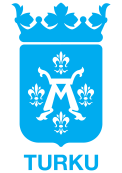 Tuki, toimintatavat, tarvittava yhteistyö, työnjako ja vastuut sekä ohjaus oppilaiden siirtyessä esiopetuksesta perusopetukseen sekä toiselta luokalta kolmannelle luokalle on kuvattu Turun perusopetuksen opetussuunnitelman luvussa 5.2 sekä luvussa 7.1.1.Vuosiluokkakokonaisuuden 1-2 erityispiirteet ja tehtävät sekä laaja-alaisen osaamisen tavoitteet käyvät ilmi perusteiden kuvauksista.  Paikalliset painotukset sisältyvät vuosiluokkaistettuihin tavoitteisiin ja sisältöihin. Lisäksi paikallisia painotuksia on kuvattu Turun perusopetuksen opetussuunnitelman luvuissa 3.3 ja 4.2.Arviointi nivelvaiheissa on kuvattu luvussa 6.4.4.Kunkin oppiaineen tavoitteet (T), keskeiset sisällöt (S) sekä niihin liittyvät laaja-alaisen osaamisensen tavoitteet (T) vuosiluokalla 1 ja vuosiluokalla 2 on kuvattu taulukoissa norminuotoisena tekstinä. Kursiivilla on kirjattu aihetta selventäviä, ei normimuotoisia esimerkkejä.Oppilaan äidinkieliÄidinkielen ja kirjallisuuden oppimääräToinen kotimainen kieliToinen kotimainen kieliyhteinenyhteinenvalinnainensuomisuomen kieli ja kirjallisuusruotsi-ruotsiruotsin kieli ja kirjallisuussuomi-saame saamen kieli ja kirjallisuus sekä suomi tai ruotsi saamenkielisille-suomi tai ruotsisaame suomen tai ruotsin kieli ja kirjallisuus sekä saamen kieli ja kirjallisuusruotsi tai suomiromanisuomen tai ruotsin kieli ja kirjallisuus sekä romanikieli ja kirjallisuusruotsi tai suomi-viittomakieliviittomakieli ja kirjallisuus sekä suomi tai ruotsi viittomakielisille-ruotsi tai suomimuu äidinkielimuu äidinkieli koko äidinkielen ja kirjallisuuden tuntimäärällä tai VA422/2012 8 §:n mukaisesti järjestettynä sekä suomi tai ruotsi toisena kielenä-ruotsi tai suomiOpetuksen tavoitteetTavoitteisiin liittyvät sisältöalueetLaaja-alainen osaaminenVuorovaikutustilanteissa toimiminenT1 rohkaista oppilasta harjoittamaan vuorovaikutus- ja yhteis-työtaitoja erilaisissa koulun ja muun arjen vuorovaikutustilanteissa sekä vahvistamaan kuuntelun ja kuullun ymmärtämisen taitojaanS1L2, L4T2 harjaannuttaa ja rohkaista oppilasta kertomaan ajatuksistaan ja tunteistaan ja keskustelemaan erilaisista aiheista sekä vahvistamaan niissä tarvittavaa sanastoa ja ilmaisuaS1L1, L2, L7T3 kannustaa oppilasta vahvistamaan kielellistä ja kehollista ilmaisurohkeutta ja mielikuvitusta ohjaamalla oppilasta osallistumaan ja ilmaisemaan itseään kokonaisvaltaisesti, myös draaman keinoinS1L1, L2, L7Tekstien tulkitseminenT4 innostaa ja ohjata oppilasta lukutaidon oppimiseen ja sana- ja käsitevarannon kartuttamiseenS2L1, L2, L4T5 kannustaa oppilasta lukemaan ikäkaudelle ja kielitaidolle sopivia tekstejä ja kirjallisuutta ja keskustelemaan lukemastaanS2L2, L4Tekstien tuottaminenT6 ohjata oppilasta harjoittelemaan eri tekstilajien ja niissä tarvittavan sanaston ja kieliopillisten rakenteiden tuottamistaS3L2, L4T7 ohjata oppilasta harjoittelemaan käsin kirjoittamisen taitoa ja näppäintaitoja sekä tekstien suunnittelun ja tuottamisen taitojaS3L4, L5T8 kannustaa oppilasta harjoittelemaan oikeinkirjoituksen perusasioitaS3L1, L4, L5Kielen, kirjallisuuden ja kulttuurin ymmärtäminenT9 innostaa oppilasta edistämään kielitietoisuuttaan tekemällä havaintoja erilaisista puhetavoista omassa lähipiirissään sekä auttaa oppilasta huomaamaan, että omalla kielenkäytöllä on vaikutusta toisten kielelliseen käyttäytymiseenS4L4, L6, L7T10 innostaa oppilasta kuuntelemaan ja lukemaan ikäkaudelle ja kielitaidolle sopivaa kirjallisuutta ja ohjata oppilasta valitsemaan häntä itseään kiinnostavaa luettavaa sekä opastaa kirjaston käyttöön ja lastenkulttuuriin tutustumiseenS4L2, L4T11 ohjata oppilasta tunnistamaan ja arvostamaan eri kieliä ja kulttuureita omassa ympäristössään ja eläytymään erilaisten ihmisten asemaan ja elämäntilanteisiinS4L2Kielen käyttö kaiken oppimisen tukenaT12 auttaa oppilasta rakentamaan myönteistä käsitystä itsestä viestijänä, lukijana, tekstien tuottajana sekä kielenoppijanaS5L1, L2, L4T13 ohjata oppilasta kehittämään kielitaitoaan eri oppiaineissa ja perehtymään koulussa tärkeisiin tekstilajeihin ja niiden ominaispiirteisiinS5L1, L2, L4T14 ohjata oppilasta havainnoimaan itseään kielenkäyttäjänä sekä arvioimaan omaa kielenoppimistaanS5L1, L2, L4